
ПОСТАНОВЛЕНИЕ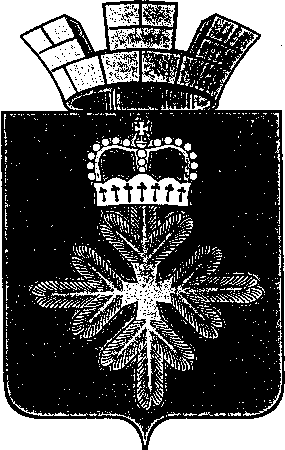 АДМИНИСТРАЦИИ ГОРОДСКОГО ОКРУГА ПЕЛЫМВ связи с кадровыми изменениями, обращением начальника 15 пожарно-спасательного отряда ФПС ГПС Главного управления МЧС России по Свердловской области, администрация городского округа ПелымПОСТАНОВЛЯЕТ: 1. Внести в Состав комиссии по предупреждению и ликвидации чрезвычайных ситуаций и обеспечению пожарной безопасности городского округа Пелым, утвержденный постановлением администрации городского округа Пелым от 31.01.2020 № 28 «О комиссии по предупреждению и ликвидации чрезвычайных ситуаций и обеспечению пожарной безопасности городского округа Пелым», следующие изменения:1) исключить из Состава комиссии по предупреждению и ликвидации чрезвычайных ситуаций и обеспечению пожарной безопасности городского округа Пелым Страшко Алексея Николаевича - начальника ОНД и ПР Североуральского городского округа, Ивдельского городского округа, городского округа Пелым УНД и ПР ГУ МЧС России по Свердловской области;2) включить в Состав комиссии по предупреждению и ликвидации чрезвычайных ситуаций и обеспечению пожарной безопасности городского округа Пелым Пелым Смольянинова Алексея Алексеевича - начальника ОНД и ПР Североуральского городского округа, Ивдельского городского округа, городского округа Пелым УНД и ПР ГУ МЧС России по Свердловской области. 2. Опубликовать настоящее постановление в информационной газете «Пелымский вестник» и разместить на официальном сайте городского округа Пелым в сети «Интернет».И.о. главы администрации городского округа Пелым                                                                         Т.Н. БаландинаСостав          комиссии по предупреждению и ликвидации чрезвычайных ситуаций и обеспечению пожарной безопасности городского округа Пелымот 15.08.2023 № 270п. ПелымО внесении изменений в Состав комиссии по предупреждению и ликвидации чрезвычайных ситуаций и обеспечению пожарной безопасности городского округа Пелым, утвержденный постановлением администрации городского округа Пелым от 31.01.2020 № 28Алиев Шахит Тукаевич- глава городского округа Пелым, председатель комиссии;БаландинаТатьяна Николаевна- заместитель главы администрации городского округа Пелым, заместитель председателя комиссии;Потанина Галина Юрьевна- специалист по гражданской обороне и чрезвычайным ситуациям администрации, секретарь комиссии;Члены комиссии:БочкаревДмитрий Сергеевич- начальник 15 пожарно-спасательного отряда  ФПС ГПС Главного управления  МЧС России по Свердловской области;Гришковский Андрей Владимирович- руководитель ГБУСО «Краснотурьинская ветстанция»Иванов   Иван Николаевич- начальник Пелымского РКЭС  АО «Облкоммунэнерго» (по согласованию);Ливар Александр Васильевич- начальник Североуральского отдела Управления Роспотребнадзора по Свердловской области  (по согласованию);Мальков Андрей Николаевич- главный врач ГБУЗ СО «Краснотурьинская городская больница» (по согласованию);Михайлевич Ирина Игоревна- директор МКУ «Единая дежурно-диспетчерская служба городского округа Пелым»Неустроев Александр Дмитриевич- ГКУ СО «Ивдельское лесничество» (по согласованию);Овчинникова Наталья Дмитриевна- начальник Пелымского РТС, АО «ОТСК»;  Пелевина Алена Анатольевна- заместитель главы администрации городского округа Пелым;РощинАнтон Андреевич- начальник ГКПТУ СО «ОПС СО №5» (по согласованию); Русаков Александр Сергеевич- инженер 2 категории по ГО и ЧС группы по защите имущества  Пелымского ЛПУМГ; Смольянинов Алексей Алексеевич- начальник ОНД и ПР Североуральского городского округа, Ивдельского городского округа, городского округа Пелым УНД и ПР  ГУ МЧС России по Свердловской области;Тагильцев Анатолий Сергеевич- заместитель начальника полиции по охране общественного порядка МО МВД «Ивдельский;Тихонов Дмитрий Николаевич -начальник службы ведомственной пожарной охраны Пелымского ЛПУМГ;ЧекасинАлександр Григорьевич - начальник 242 ПЧ  15ПСО ФПС ГПС ГУ МЧС России по СО.